________________________________________________________________________________RESUME	Samson )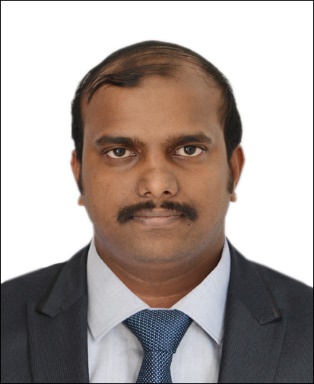 C/o-Mobile: +971501685421   Email: Samson.341987@2freemail.com Facilities&mep Fit out project engineer(MAF malls Experience)In The Field ofHVAC – Mechanical - Electrical – Plumbing - BMS– AddressableFire Alarm system- Firefighting system- Emergency lighting system –Vertical transports- Access controller system and HSEEQ – Health, Safety Environment, Energy and Quality Advanced Skills Professional DevelopmentProfessional Experience And AchievementsCurrent employmentPresently working in Dalkia Middle East L.L.C as day to day maintenance Operations and Fit out Projects Engineer. Working in MAF Malls where I performed MEP Fit out projects for 400 Retails shops with Major Retail outlets brandssuch as Center point, Debenhams, Landmarks and more.Previous work experience :1Previously worked in MAB Facilities Management services LLC as sSenior MEP Facilities and Commercial office fit out project Supervisor from 2010 to 2014 in Dubai.Previous work experience :2Previously worked in Concordia DMCC as MEP Facilities supervisor and reactive team in charge from 2008 December to 2010 October in DubaiPrevious work experience :3Previously worked in Emrill services LLC as MEP Team leader from 2007 November to 2008 November in Dubai.Previous work experience :4 ( Hotel Field Engineering)Previously worked in Muthoot Plaza 5-star hotel SAROVAR in Trivandrum Kerala from 2005 December 2007 as Duty Engineer in India.___________________________________________________________________________Professional Experience and (continued)Safety &Quality Compliance:Operational Management and Achievements:PersonalTotal years of overseas Experiences:                           9+years UAE work experiences & 2 years Hotel experience from India.Interests and Pastimes:	Social services, swimming in river, playing Chess &cooking.Driving License:                     Light vehicle Automatic Driving license   Born:				1986-July Status:				Married Religion:                                 ChristianNationality:                             Indian   Languages known:                    English, Tamil, Hindi, Malayalam & Kannada References available on request.________________________________________________________________________________-Planned Preventative MaintenanceMEPFacility ManagementOperation ManagementFit-out inspectionFacilities OperationHVACHSEEQEnergy Management Projects ManagementContract ManagementBuilding ServicesQualification:Diploma in Mechanical Engineering.Various Training:Managerial excellence program, Team Working, HVAC, PHEX & SHEX, Life Support and Electrification, Safe at Work, Electricity at Work, Working in Hazardous Areas, Planned Preventive Maintenance as per Original Equipment Manufacturer maintenance manuals, Communication and Presentation Skills, Hazardous Areas.Total Years of Work Experience in UAE10 years of practical work experience from various concerns such as EMAAR residential Properties while worked in Emrill Services LLC, JLT commercial and residential properties while worked at Concordia DMCC, EMAAR commercial office towers and Mall while worked at MAB Facilities Management and at present working in Majid Alfuttaim properties employed by  MAF Enova.Various Training:Managerial excellence program, Team Working, HVAC, PHEX & SHEX, Life Support and Electrification, Safe at Work, Electricity at Work, Working in Hazardous Areas, Planned Preventive Maintenance as per Original Equipment Manufacturer maintenance manuals, Communication and Presentation Skills, Hazardous Areas.Total Years of Work Experience in UAE10 years of practical work experience from various concerns such as EMAAR residential Properties while worked in Emrill Services LLC, JLT commercial and residential properties while worked at Concordia DMCC, EMAAR commercial office towers and Mall while worked at MAB Facilities Management and at present working in Majid Alfuttaim properties employed by  MAF Enova.Various Training:Managerial excellence program, Team Working, HVAC, PHEX & SHEX, Life Support and Electrification, Safe at Work, Electricity at Work, Working in Hazardous Areas, Planned Preventive Maintenance as per Original Equipment Manufacturer maintenance manuals, Communication and Presentation Skills, Hazardous Areas.Total Years of Work Experience in UAE10 years of practical work experience from various concerns such as EMAAR residential Properties while worked in Emrill Services LLC, JLT commercial and residential properties while worked at Concordia DMCC, EMAAR commercial office towers and Mall while worked at MAB Facilities Management and at present working in Majid Alfuttaim properties employed by  MAF Enova.Communication & Team Work:Strong teamwork ethic and promotion of customer service excellence.Good level of interpersonal and communication skills. Able to express ideas at all levels. Good telephone skills.Flexibility to work outside normal hours to achieve objectives, if required.Carry out orientation and familiarization with new starters. Collaborative style. Fosters and develops beneficial partnerships.Ensure the provision of a safe and healthy working environment for all personnel.Ensures compliance with applicable local laws, regulations, and/or agency rules, standards and guidelines, etc.Ensures that all staffs are aware of all of our safety procedures and adhere to them unfailinglyEnsure that all staff knows the significance of COSHH Regulations and that they adhere to them at all times.Ensure that all staff is aware of the need and are trained to use, appropriate protective clothing and equipment and to sign the same out of the Equipment Register when using it.Bringing any safety concerns to the attention of the Facilities Manager that they personally cannot manage or bring resolution to. Ensuring compliance with the company's Health & Safety Policy and procedures. Ensure that site equipment is used in accordance with the manufacturer’s instructions and any issued method statements and risk assessments.Promptly report any workplace injuries to the Facilities Manager and assist with any internal and external accident investigations. Ensure that all staff are aware that adherence to our Health and Safety policies and practices are essential to this role and are a condition of employment.Contributed to strategy formulation and forward planning to the management team.Liaised with third party service providers and ensured correct solutions are delivered to budgets.Trained staff.